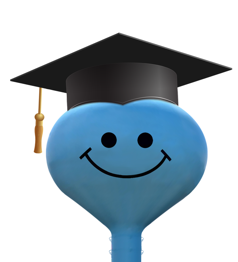 The Herb Stern Longport Educational Foundation, Inc.2020 Scholarship ApplicationAPPLICATION GUIDELINESScholarships are open to any Longport resident graduating high school and planning to attend college or a school of higher education.
 Scholarships are also available for any Longport resident currently enrolled or who are planning to continue their higher education.
 Applications must be typed or hand-written (legibly!) in ink. Be sure to sign and date the application in the appropriate locations before submitting it for review. Staple the required attachments directly to your completed application:Most current transcript of your most recent gradesSAT scores (or similar standardized tests) and date takenOne letter of recommendation (optional) Your application may be rejected if submitted without these documents.All completed applications must be printed and submitted to a Board Member -OR- the Longport Clerk by April 15th, 2020.   We do not accept emailed or incomplete applications.Applications (and the information included in them) are considered confidential and are only viewed by the Scholarship Committee as part of the award deliberations.  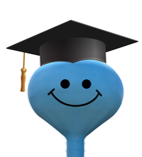 The Herb Stern Longport Educational Foundation, Inc.2020 Scholarship ApplicationPART I:  Applicant Information Applicant’s Name:  _____________________________________________________   Applicant’s Residence:   __________________________________________________________________________________________________Date of Birth:  _______________________    Place of Birth: ___________________________________Home Phone:  ___________________________	  Student Cell:  _______________________________  Email:  _______________________________________________High School:  __________________________________________   Graduation Year: _____________PART II:  Parent/Guardian Information Other Dependents: Please list the names and ages of all brothers, sisters or other dependents in the home.  Indicate the schools they are attending, any occupations, and whether they are living at home.   EX:  Bobby – Brother – Age 7 – Second Grade at Ross School – Lives at HomePART III: Academic Information Please list the schools you’ve applied to.  Place a ✔  in the “Accepted” box if you’ve received an acceptance letter, and place a ✔ in the “Attending” box for the school that you are attending or planning to attend:Courses/Career Objectives. What course of studies do you intend to pursue? What are your career objectives once you finish schooling?  Please tell us as much as you can about your school and career goals in the space provided.I anticipate ________ years of schooling to attain my degree/licensing/certification.  Distinctions & Academic Honors.  Please list any distinctions or academic honors you’ve received, both during your high school career or after:Extracurricular Activities.  Please list details regarding any extracurricular activities and offices held during or after your high school career:PART IV: Civic and Social Development Civic/Volunteer Activities.  Describe any civic, fraternal or volunteer activities or positions you held outside of school during the past four years.  If not apparent, describe duties.
Employment History.  List and describe any paid employment you’ve held in the past four years in the table below.  Please list the job position, employer, and the duration of your employment. Anything Activities to Add?  If there is any information relative to your civic/social development that is not listed above and that you think is important for the Scholarship Board to consider, please feel free to attach one page describing your additional qualifications.  A single letter of recommendation may also be submitted on your behalf (optional). PART V:  Other Considerations Longport Scholarship Fund.  What is your reason for applying for the Longport Scholarship? Other Scholarships.  What other scholarships have you applied for?  Have you already been awarded any? If yes, please indicate amount of the award. Other Considerations.  Is there anything else (illness, family situation) that would negatively affect family finances, increase the need for scholarship money help, or significantly impact your ability to attend the school of your choice?  Please detail any information here that could be of assistance to the committee in making a final determination.PART VI:  Financial Planning School Savings & Anticipated IncomeAnticipated School ExpensesPART VII:  Certification of Application CERTIFICATION OF APPLICANTI, ______________________________________ (Print Applicant Name), hereby certify that to the best of my knowledge and belief, the foregoing is true and accurate.  I agree to submit further information, if required by the Longport Educational Foundation.  I hereby consent to my school submitting additional information, if requested. __________________________________________________________   ___________________________ Applicant’s Signature 								        DateCERTIFICATION OF PARENT OR GUARDIANI, ______________________________________ (Print Name of Parent or Guardian), hereby declare that I have read the answers of the applicant in the foregoing statement, and that they are correct to the best of my knowledge and belief. __________________________________________________________   ___________________________ Parent or Guardian Signature 						                   DateSubmitted To:  __________________________________Date Submitted:  _____________________Parent/Guardian #1Parent/Guardian #2Name:Phone:Email:Employer:Employer’s Address:Occupation/Job Position:Same residence as student?  Yes          No  Yes          NoIf no, please enter here:Name of SchoolAcceptedAttendingJobEmployerStart DateEnd DateEX:   Beach Tag CheckerBorough of LongportMay 2017August 2017SourceAmountConfirmed?EX:  Gift from Grandma$500YesAssistance from FamilyEmployment Income (Student’s)Prizes, Honors, ScholarshipsStudent LoansPersonal SavingsStudent Work ProgramOther (Please Describe):       TOTAL AVAILABLE:$Anticipated ExpensesAmountTuition (Per Year)Room/Rent (Per Year)Board/Meal Plan (Per Year)Travel Expenses (Per Year)Books, Lab Fees, Etc. (Per Year)Other ExpensesTOTAL ANTICIPATED EXPENSES:$